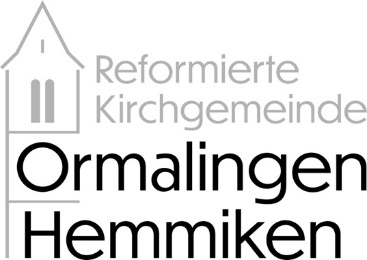 Einladung zur KirchgemeindeversammlungSonntag, 05. November 2023, im Anschluss an den Gottesdienst um    11.00 Uhr in der Kirche OrmalingenTraktanden:		Begrüssung		Genehmigung Traktandenliste		Protokoll der Kirchgemeindeversammlung vom 18. Juni 2023		Budget 2024		Revisorenbericht zum Budget 2024– Genehmigung Budget 	Beschlussfassung Steuersätze - Antrag Kirchenpflege 		Belassen bei 0.59% vom Einkommen und 0.59‰ vom 	Vermögen Ergänzungswahl KirchenpflegeVorstellung der KandidierendenWahl durch Kirchgemeindeversammlung Info über mögliche Änderung der Unterhaltspflicht des Pfarrhauses	Kirchliche Aktivitäten bis Ende 2023 mit den Feiertagen	DiversesDas Protokoll der letzten Kirchgemeindeversammlung kann ab dem 	   29. Oktober 2023 in der Kirche bezogen, oder auf unserer Website www.ref-ormalingen-hemmiken.ch eingesehen werden.Kirchenpflege Ormalingen-Hemmiken